.#16 Count Intro, Approx 12 Seconds, Start on the words “dance floor”S1: Step L, Rock R, Recover L, Back Lock, Shuffle ½ L, Side Rock CrossS2: Step Back, ¼ R, Step ¾ Step, Behind Side Cross, Side Rock ¼ StepS3: Walk R.L, Lock Step, Mambo Step, Sailor ½ R CrossS4: Side Rock Sailor Step, Sailor ¼ R, Side Rock ¼ StepNo Tags – No RestartsContact: Peterdavenport1927@gmaill.comBarcelona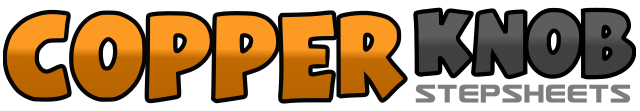 .......Count:32Wall:4Level:Improver / Intermediate.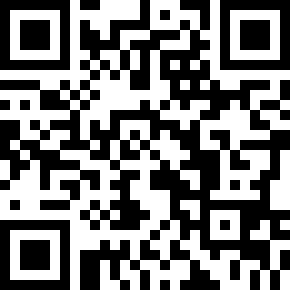 Choreographer:Peter Davenport (ES) - April 2017Peter Davenport (ES) - April 2017Peter Davenport (ES) - April 2017Peter Davenport (ES) - April 2017Peter Davenport (ES) - April 2017.Music:Barcelona - Ed SheeranBarcelona - Ed SheeranBarcelona - Ed SheeranBarcelona - Ed SheeranBarcelona - Ed Sheeran........1.2.3Step forward on L, Rock forward on R, Recover on L				124&5Back lock, R.L.R	(Cuban style)						126&7Shuffle ½ L, turning L.R.L								68&1Rock R to R side, Recover on L, Cross R over L					62.3Step back on L, ¼ R step forward on R						94&5Step L, ¾ turn R, Step L to L (step turn step)					66&7Cross R behind L, Step L to L, Cross Rover L					68&1Rock L out to L, Recover on R making ¼ R, Step on L				92.3Walk forward R.L,									94&5Forward lock step R.L.R	(Cuban Style)					96&7Rock forward on L, Recover on R, Step back on L				98&1Sailor step ½ R cross R over L on count 1					32.3Rock L out to L, Recover on R							34&5L sailor step										36&7R sailor step ¼ R									68&¼ R rock L out to L,  Recover weight on R, Step forward on L (count 1)	9